Consent FormAgreementYour name:Your signature:Date:                           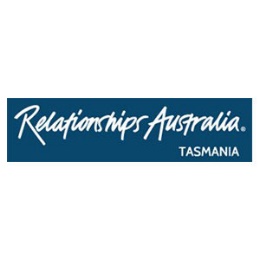 Relationships Australia wrote this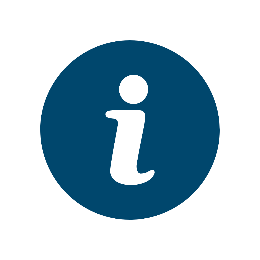 It’s about how we use your information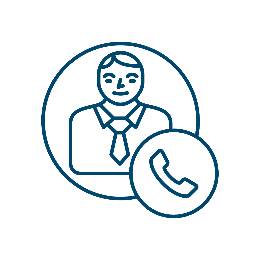 We write down things like your name and phone number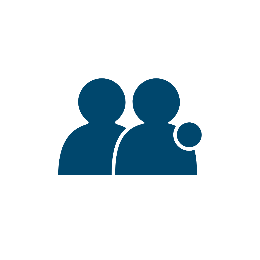 We write down how we can support you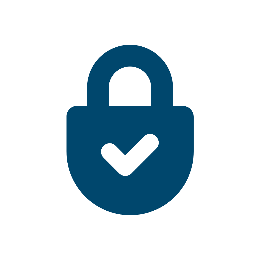 We keep your information safe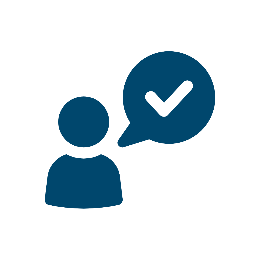 We don’t share it unless you say we can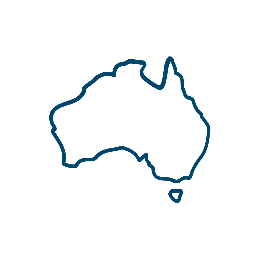 We might share some information with the government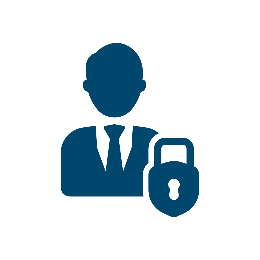 We won’t share your name or personal details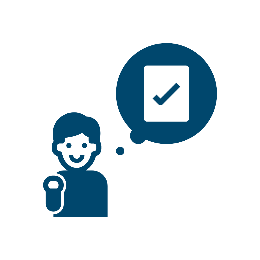 We might share some information with people who check we’re doing a good jobWe won’t share your name or personal details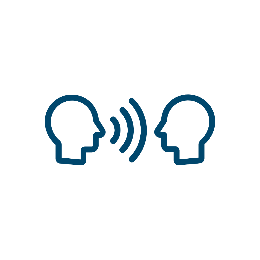 You can say you don’t want this to happen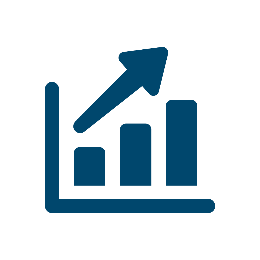 We want to make our service better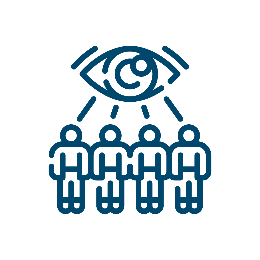 To do this, sometimes a boss will watch our session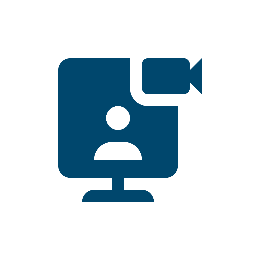 They will do this by computerWe will tell you if we want this to happenYou can say no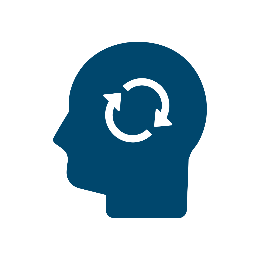 You can change your mind about these things at any time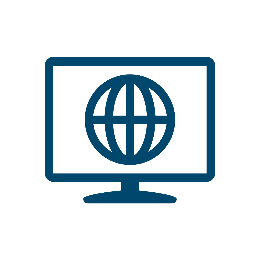 You can get more information on our website at tas.relationships.org.au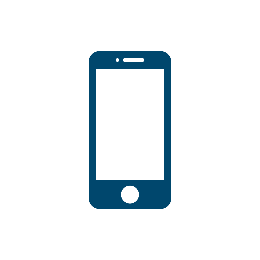 You can call us on 1300 364 277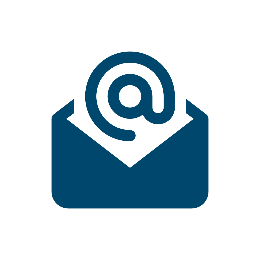 You can email us at admin@reltas.com.aul understand this information and know how to get more.YesNoRelationships Australia Tasmania can collect my personal information.YesNoRelationships Australia Tasmania can contact me:to ask what I thought about their servicefor research.YesNoRelationships Australia Tasmania can share my information (but not my name or file notes) with people who check we’re doing a good job.YesNoA supervisor can watch my session.YesNoI know I can change my mind about these things, at any time.YesNo